                           Katecheza                            22. 04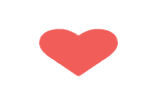 Temat; Tomasz – lekcja wiary.	Katechezę rozpocznij od osobistej modlitwy. W świątecznym klimacie witam serdecznie na kolejnej katechezie. Dziękuję za przesłaną pracę domową. Po ukrzyżowaniu Jezusa, uczniowie byli bardzo przygnębieni i przestraszeni. Obawiali się, że ich także może spotkać podobny los. Pan Jezus nie pozostawia ich samych. 	Na dzisiejszej katechezie poznamy apostoła Tomasza. 3 lata był świadkiem życia Pana Jezusa.  Skorzystamy z następującego linku:https://view.genial.ly/5e8b0e29a50d1e0e0033c2f6/interactive-image-sw-tomasz-lekcja-wiarykl5jednoscKlikając na poszczególne ikonki, zastanów się nad odpowiedzią na pytania: nr. 2 - Tomasz doświadczył śmierci Jezusa. Nie zdążył otrząsnąć się ze smutku. Jaką wiadomość przekazują mu pozostali apostołowie?Nr. 3 -  Jaki przydomek nosił Tomasz?Nr. 4 - Wysłuchaj fragmentu;  J 20, 24 – 29 lub odczytaj z Pisma świętegoNr. 5 - Obejrzyj filmik do tego tekstu nr. 4Przeczytaj argumenty apostołów wierzących w zmartwychwstanie Jezusa i argumenty Tomasza dotyczące Jego śmierci. Z propozycji apostołów wybierz te, które przekonują ciebie o tym, że Jezus naprawdę zmartwychwstał. Wpisz je do zeszytu. Przepisz notatkę do zeszytu. Tomasz uwierzył w zmartwychwstanie Pan Jezusa, gdy doświadczył Jego obecności. Musiał Go zobaczyć, usłyszeć i dotknąć. Chrystus przyjął jego wyzwanie. Ale docenił wiarę tych, których nie będą mogli Go spotkać tak jak Tomasz. Dzięki wierze możemy spotkać Jezusa zmartwychwstałego. Wiara to zmysły naszej duszy. To dzięki niej możemy "dotknąć", "usłyszeć", "zobaczyć".Przez wiarę przyjmujemy, że Jezus i pokonał śmierć i powrócił ze śmierci do życia. Wierzymy, że zmartwychwstanie Jezusa jest zapowiedzią naszego zmartwychwstania. Przez swoją Śmierć i Zmartwychwstanie Jezus stał się źródłem życia wiecznego, zapewnił nam zbawienie. To jest gwarancja naszego przyszłego zmartwychwstania i źródło mocy życia Bożego w nas. Nie mogę, zatem zatrzymywać tej dobrej nowiny dla siebie, powinienem głosić ją wszystkim ludziom, aby i oni mieli udział w Zmartwychwstaniu Chrystusa.	Napisz w zeszycie trzy wnioski z dzisiejszej katechezy.KatechezaTemat; Chrystofanie – potwierdzeniem zmartwychwstania 
                    Jezusa Chrystusa.Chrystofania [gr.] – zjawianie się Jezusa Chrystusa po zmartwychwstaniu; Ewangelie zawierają dużo opisów chrystofanii, zwłaszcza przy pustym grobie i wobec grup uczniów; wspólne cechy chrystofanii zawarte w tych relacjach to: wrażenie inności Jezusa, niezwykłe właściwości jego ciała, zachowującego jednak ludzką postać i zmysłową dotykalność. Świadkowie chrystofanii w pierwszej chwili nie poznawali Jezusa, rozpoznanie go pociągało za sobą uwierzenie w niego.Obejrzyj film przedstawiający chrystofanię.https://www.youtube.com/watch?v=hIsKS9L4g9wPytania do filmu. Co zastały kobiety w grobie Pana Jezusa?Kogo spotkały przy grobie?Komu przekazały wiadomość o zmartwychwstaniu Pana Jezusa?Jakie słowa wypowiedział Pan Jezus apostołom, kiedy przyszedł do nich?W jaki sposób Pan Jezus przekonywał apostołów o tym, że On prawdziwie zmartwychwstał?Jaką prawdę o sobie, przypominał Jezus apostołom?Ile razy Pan Jezus zapowiadał apostołom swoją mękę?O co prosił Pan Jezus apostołów?Jaki sakrament Pan Jezus ustanowił po swoim zmartwychwstaniu?Jakie słowa Pan Jezus wypowiedział, odnośnie swojej obecności w sensie duchowym?Co jest konieczne zmartwychwstania z Panem Jezusem?W czym wyróżniało się życie Jezusa?Co obiecał Jezus tym, którzy przyjmą Go, jako Pana?Jakie dary zostawił nam Pan Jezus, byśmy przyjmując je doszli do pełni szczęścia?Kogo Pan Jezus zaprasza do siebie? Na co Jezus oczekuje, pukając do drzwi naszego serca?Datę katechezy, pytania i odpowiedzi proszę przesłać do sprawdzenia.Do miłego usłyszenia i zobaczenia. Z Panem Bogiem.Argumenty apostołówza zmartwychwstaniem ChrystusaArgumenty Tomaszadotyczące śmierci Jezusa– widzieliśmy Jezusa zmartwychwstałegona własne oczy, rozmawialiśmyz Nim, mówił do nas, był z nami– widziałem, że Jezus umarł– wiem, gdzie jest Jego grób,– gdy był na ziemi, mówił, że jest SynemBożym, a Bóg ma władzę nadśmiercią,- od ukrzyżowania nie widziałem Go  i nie rozmawiałem z Nim,przed ukrzyżowaniem czynił cuda,uzdrawiał, a nawet przywracał dożycia, to znaczy, że ma moc powstaćz martwych-nie zdarzyło się jeszcze, by ktośwrócił do życia po śmierci; może tobył duch?– ze smutku macie halucynacjegdy chodził z nami, wspominał, żeumrze i że zmartwychwstanie, i takjest napisane u proroków, naprawdęjest Mesjaszem…zanim wam uwierzę, muszę Go zobaczyć albo dotknąć…Kiedy spotkał Jezusa – wyznał „PAN MÓJ I BÓG MÓJ